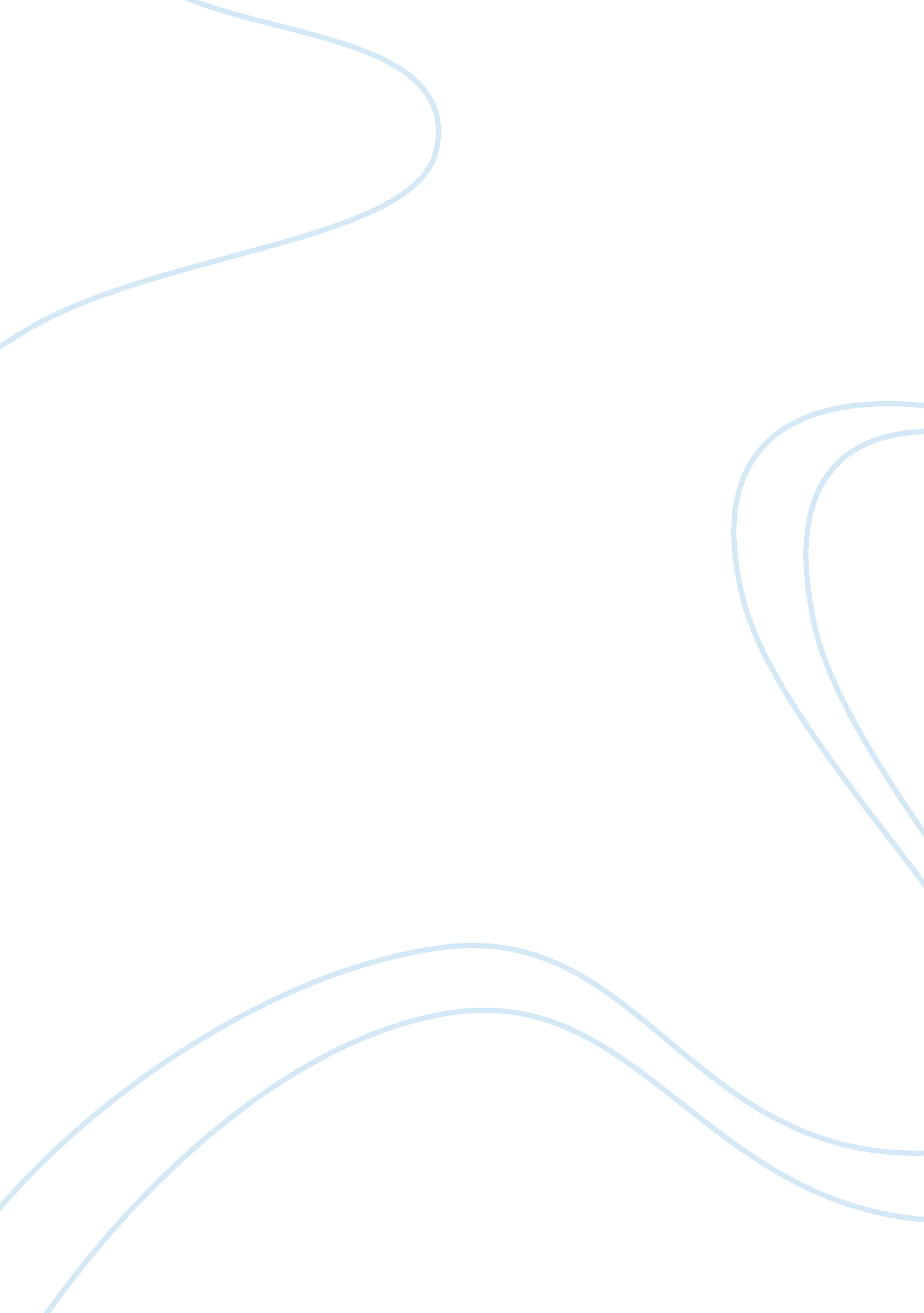 Example of critical thinking on author245165Sport & Tourism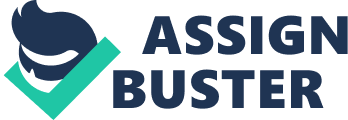 Critical Summary for A Heroine's Choice Judging the paper based on Marius’ crucial steps to writing a splendid essay as well as the proposed writing process that would distinguish an excellent paper out of a mass, the Heroine’s Choice is a well-written, well-organized paper that abides by what defines a paper of great value. 
In detail, the writer’s choice for their paper’s title is quite interesting and definitely prepares readers for what they are about to read. It could be a little bit catchier, though, in a way to create more enthusiasm and more eagerness to read further on. However, the writer gets straight to the point and drives readers into his piece of writing more and more as line progress. He/she even created tension proceeding the thesis statement which helped in readers’ quick engagement. 
The core purpose of the assignment is definitely met and the writer has effectively discussed Campbell’s main theories in correlation with Pan's Labyrinth, Toro’s film. In other words, he/she provides good interpretation of Campbell’s hero journey theory when he/she connects them to the movie. For example, he/she points that “ Pan's Labyrinth emphasizes the importance of choice in the hero's journey. These choices define the hero's journey and ultimately make the hero who she is. Ofelia makes many decisions during her journey and through these choices she learns to trust her capabilities and intuition” and in our case “ decisions” are what Campbell defines as “ tests” that “ represent self-realization, a process of initiation into the mysteries of life” (116) and enhance one’s personality and allows them to dig even deeper into their true self. 
The whole essay is focused and does not stray from its core purpose, which is to portray the impact of the heroine’s decisions in her personality and the way she perceives herself as she gradually changes from a plain girl to an actual hero. What is more, the writer includes many facts that make reading easier and more interesting, like the first task, when Ophelia lures the frog to give her the key that was inside its stomach. Each choice the heroine made, was analyzed and the writer provided his/her explanation of what that particular choice had enabled the heroine to do, as her journey continued. Through that technique, the writer achieved a significant feat: to engage readers and give them a reason to read even further. However, that particular part where “ Bugs crawling all over her, Ofelia faces the frog and tricks him in to swallowing three stones that force him to vomit the key. She emerges from the tree” could serve better the paper’s goals if it was shorter, as it slightly distracts the reader from the essay’s main point. 
As for transitions between the heroine’s stages from one paragraph to another, the paper was well-written and made it easy for the readers to follow the heroine’s accomplishments and what the writer wanted to pass on to his audience. Furthermore, the writer opened up his writing by including quotes from other well-known characters, such as Albus Dumbledore, the wise old wizard in Harry Potter. That way the writer appeals to an even greater audience. 
Regarding grammatical or punctuation errors, the paper demonstrated no major flaws, while conclusion was as supposed, summing up the main points. 
The paper demonstrates good organizational skills, providing sufficient solid evidence to support the main points in discussion. It is distinguished by richness in content and even though content was a bit packed in some parts, the overall presentation of the story alongside the assignments requirements were fully met. Readers are left with a sense of fulfillment after reading the paper with the truths being taught by the author. The title is quite engaging, while it could be even more intriguing, however, the opening paragraph provides sufficient information to urge readers into reading the rest of the paper. Transitions are well done, phrasing is fresh and no major grammar, spelling or punctuation errors are evident throughout the paper. For the aforementioned reasons, the paper could as well receive an A. 